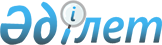 Об определении банка-заемщика для кредитования сельскохозяйственного производства через систему сельских кредитных товариществ, осуществляемого за счет средств, предусмотренных в республиканском бюджете на 2003 годПостановление Правительства Республики Казахстан от 23 июля 2003 года N 730      В соответствии с постановлением  Правительства Республики Казахстан от 25 июля 2002 года N 832 "Об утверждении Правил финансовых процедур по исполнению бюджета и ведению форм отчетности (периодической и годовой) для государственных учреждений, содержащихся за счет государственного бюджета" Правительство Республики Казахстан постановляет: 

      1. Определить банком-заемщиком для кредитования сельскохозяйственного производства через систему сельских кредитных товариществ, осуществляемого в соответствии с постановлением  Правительства Республики Казахстан от 18 марта 2003 года N 259 "О некоторых вопросах кредитования и субсидирования агропромышленного сектора" за счет средств в сумме 735 000 000 (семьсот тридцать пять миллионов) тенге, предусмотренных в республиканском бюджете на 2003 год, закрытое акционерное общество "Аграрная кредитная корпорация". <*>       Сноска. В пункт 1 внесены изменения - постановлением Правительства РК от 19 декабря 2003 г. N 1278  . 

      2. Министерству сельского хозяйства Республики Казахстан, Министерству финансов Республики Казахстан, закрытому акционерному обществу "Аграрная кредитная корпорация" (по согласованию) принять соответствующие меры для реализации настоящего постановления. 

      3. Настоящее постановление вступает в силу со дня подписания.       Премьер-Министр 

   Республики Казахстан 
					© 2012. РГП на ПХВ «Институт законодательства и правовой информации Республики Казахстан» Министерства юстиции Республики Казахстан
				